MEGHÍVÓAz 1809. számú Boldog Özséb Cserkészcsapat szeretettel hívja és várja a falu minden lakóját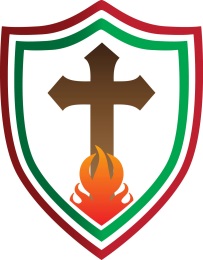 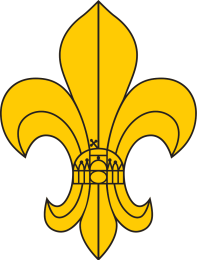 NEMZETI ÜNNEPÜNK,az 1956-os forradalom kitörésének 64. évfordulójaalkalmából megrendezendő ünnepségre.Az ünnepség 2020. október 23-án (pénteken) 16 órakor kezdődik 
a Polgármesteri Hivatal mellett, az 1956-os Büszkeségpontnál.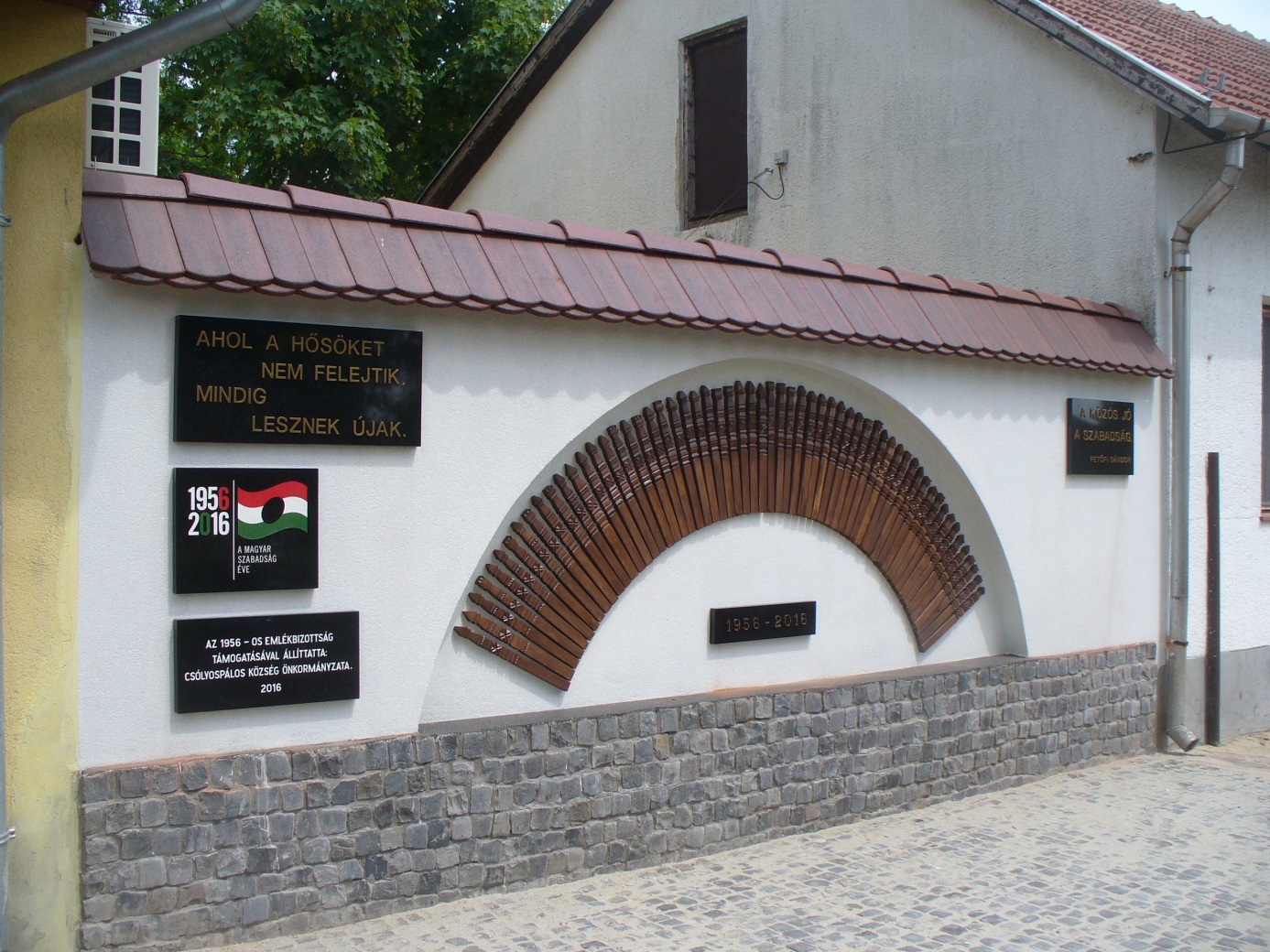 Az ünnepségen beszédet mond Á. Fúrús János, községünk polgármestere, majd az ünneplők koszorút helyeznek el az emlékfalnál.Biztatunk minden családot, hogy készítsenek erre az alkalomra egy-egy kis lyukas zászlót, amelyet majd kitűzhetnek a Polgármesteri Hivatal előtti kopjafához.Ünnepeljük együtt az ’56-os hősöket!